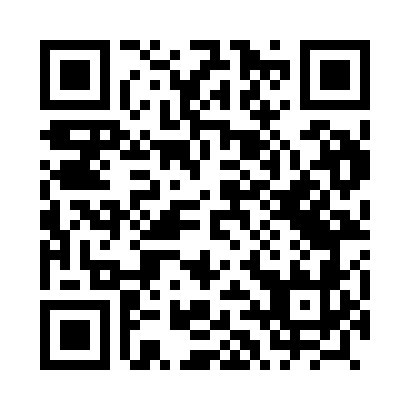 Prayer times for Swidniki, PolandMon 1 Apr 2024 - Tue 30 Apr 2024High Latitude Method: Angle Based RulePrayer Calculation Method: Muslim World LeagueAsar Calculation Method: HanafiPrayer times provided by https://www.salahtimes.comDateDayFajrSunriseDhuhrAsrMaghribIsha1Mon4:056:0112:304:576:598:482Tue4:025:5912:294:587:018:513Wed3:595:5712:294:597:028:534Thu3:565:5512:295:017:048:555Fri3:545:5212:295:027:068:576Sat3:515:5012:285:037:078:597Sun3:485:4812:285:047:099:018Mon3:455:4612:285:057:109:049Tue3:425:4412:275:067:129:0610Wed3:395:4212:275:077:149:0811Thu3:375:3912:275:097:159:1012Fri3:345:3712:275:107:179:1313Sat3:315:3512:265:117:199:1514Sun3:285:3312:265:127:209:1715Mon3:255:3112:265:137:229:2016Tue3:225:2912:265:147:239:2217Wed3:195:2712:255:157:259:2518Thu3:165:2512:255:167:279:2719Fri3:135:2312:255:177:289:3020Sat3:105:2112:255:187:309:3221Sun3:075:1912:255:197:329:3522Mon3:045:1712:245:207:339:3723Tue3:005:1512:245:217:359:4024Wed2:575:1312:245:227:369:4325Thu2:545:1112:245:237:389:4526Fri2:515:0912:245:247:409:4827Sat2:485:0712:245:257:419:5128Sun2:445:0512:235:267:439:5329Mon2:415:0312:235:277:449:5630Tue2:385:0112:235:287:469:59